Муниципальное дошкольное образовательное  учреждение«Детский сад  №350 Дзержинского района Волгограда»ТРЕНИНГОВАЯ ПРОГРАММА АДАПТАЦИИ детей 5-6 лет с ОНРК УСЛОВИЯМ ДОШКОЛЬНОГО УЧРЕЖДЕНИЯ«ЗДРАВСТВУЙ, ЭТО Я!»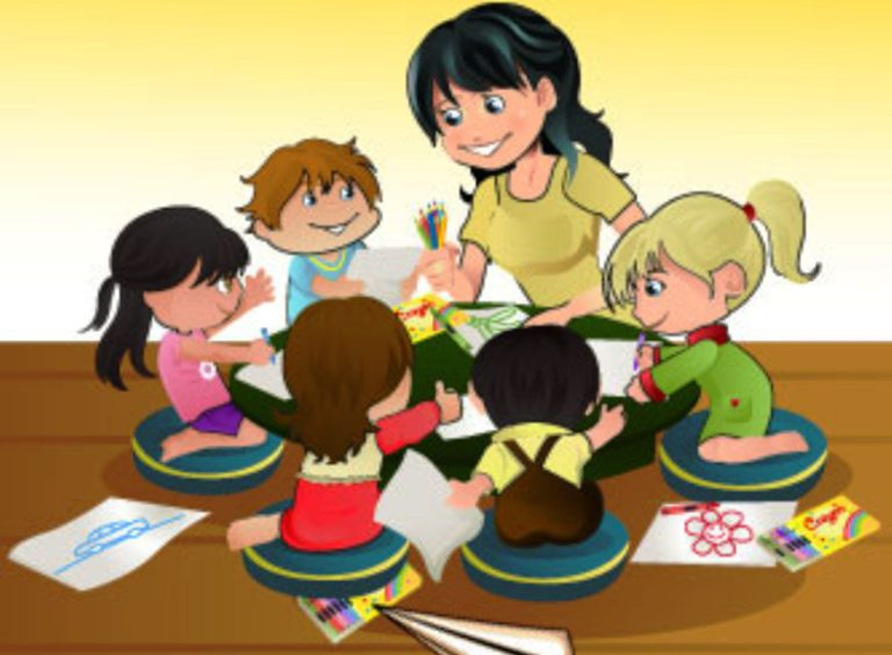 Автор  программы: педагог-психолог  Королёва С.Г.Волгоград 201ПОЯСНИТЕЛЬНАЯ ЗАПИСКАВ настоящее время дошкольники с недостатками речевого развития составляют самую многочисленную группу детей с нарушениями развития. Надо признать как факт, что эти дети испытывают большие трудности при подготовке к школе, они психологически не готовы к школьному типу обучения. У детей, имеющих нарушения речи, отмечаются слабость мотивации, снижение потребности к речевому общению, снижена способность действовать в рамках учебного задания. Они не способны к длительной игровой деятельности, они упрямы, в отдельных случаях проявляется негативизм. Отмечаются склонность к колебаниям настроения, переходы от импульсивного состояния к заторможенному. Расстройства в эмоционально-волевой, личностной сферах детей с нарушениями речи не только снижают и ухудшают их работоспособность, но и могут приводить к нарушениям поведения и социальной дезадаптации.  Наблюдаемые у детей с нарушениями речи серьезные трудности в организации собственного речевого поведения отрицательно сказываются на их общении с окружающими. Речевое общение - одно из основных условий развития ребенка, важнейший фактор формирования его личности и, наконец, ведущий вид человеческой деятельности, направленный на познание и оценку самого себя через посредство других людей. Именно речевое общение создает базу социально-коммуникативной компетентности ребенка. Неразвитость форм коммуникации (диалогическая и монологическая речь), незаинтересованность в контакте, неумение ориентироваться в ситуации общения  - особенности коммуникативно-речевой сферы детей с ОНР. Нарушения в развитии речи искажают ход естественного коммуникативно-речевого развития ребёнка в дошкольном возрасте, приводят к появлению своеобразных коммуникативных нарушений.  Исследователи указывают на специфические коммуникативные трудности, на недостатки в освоении средств общения, на запаздывание в формировании её форм. Это связано с широтой распространённости нарушений общения у детей данной группы, с низким уровнем эффективности работы по коррекции нарушений общения и стойкостью коммуникативно-речевых нарушений у детей с общим недоразвитием речи. Дети с общим недоразвитием речи имеют серьезные трудности в организации собственного речевого поведения, отрицательно сказывающиеся на общении их с окружающими людьми, а, прежде всего, со сверстниками. Дети с речевыми нарушениями не совсем понимают речь, которая адресована им от собеседника; им сложно ответить на нее и нелегко отследить смысловую цепочку речевого общения. По мнению Л.Г. Соловьевой, именно вследствие этого у детей с общим недоразвитием речи возникают серьезные проблемы использования речи как средства общения.
Федеральный государственный образовательный стандарт в структуре основной общеобразовательной программы дошкольного образования  включает «социализацию» как область, ориентированную на развитие интеллектуальных и личностных качеств дошкольников. В связи с этим, на данном этапе остается актуальной проблема преодоления коммуникативных нарушений у детей с речевой патологией и, соответственно, решения проблемы успешной адаптированности детей к условиям детского сада. При реализации данного направления работы важно опираться на принципы, сформулированные на основе требований ФГОС: Поддержка разнообразия детства; сохранение уникальности и самоценности детства как важного этапа в общем развитии человека - понимание (рассмотрение) детства как периода жизни значимого самого по себе, без всяких условий; значимого тем, что происходит с ребенком сейчас, а не тем, что этот период есть период подготовки к следующему периоду. Личностно-развивающий и гуманистический характер взаимодействия взрослых (родителей (законных представителей), педагогических и иных работников ДОУ) и детей.Уважение личности ребенка. Реализация программы в формах, специфических для детей данной возрастной группы, прежде всего в форме игры, познавательной и исследовательской деятельности, в форме творческой активности, обеспечивающей художественно-эстетическое развитие ребенка.        Основной целью работы в данном направлении стала разработка комплекса занятий по преодолению коммуникативных нарушений, позволяющего снизить выраженность нарушений общения у детей старшего дошкольного возраста с общим недоразвитием речи, совершенствовать     личные    отношения с окружающими.     При разработке занятий учитывался опыт применения программы «Давайте жить дружно!» С. В. Крюковой, который освоен мною и применяется с 1994 г.        Занятия по созданной программе – «Здравствуй, это я!» - проводятся в сентябре – октябре, когда формируется новая логопедическая группа и дети испытывают трудности адаптации к новой группе, новому детскому саду, новому педагогу. С приходом детей в новый детский сад ребёнок попадает в новые социальные условия, когда смена привычного окружения может сопровождаться повышением тревожности, нежеланием общаться с окружающими, отгороженностью, снижением активности. Программа создаёт безопасное пространство для общения, условия для самовыражения, объединяет детей совместной деятельностью, повышает уверенность в своих силах.          Основная цель программы – развитие коммуникативных навыков, успешная адаптация  к условиям дошкольного учреждения.Задачи программы:сформировать чувство принадлежности к группе, помочь ребёнку почувствовать себя более защищённым;способствовать повышению уверенности детей через расширение представлений о себе и других детях, формировать позитивное отношение к своему «Я»;развивать навыки социального поведения, межличностного взаимодействия со сверстниками и взрослыми;развивать у детей техники вербальной и невербальной коммуникации;развивать навыки совместной деятельности в коллективе;формировать позитивное отношение к сверстникам,  развивать способность ребёнка к эмпатии, сопереживанию.Содержание АОП предусматривает обучение и воспитание детей с нарушениями развития речи в детском саду, реализацию коррекционных задач в разнообразных специфических для детей дошкольного возраста видах деятельности. При этом важным условием реализации содержания программы является комплексный подход к организации коррекционно- образовательной работы. АОП обеспечивает развитие личности, мотивации и способностей детей в различных видах деятельности и охватывает пять образовательных областей - речевое, социально- коммуникативное, познавательное, художественно-эстетическое и физическое развитие детей. Содержание работы по областям полностью соответствует ОП ДО ДОУ. В соответствии с профилем группы образовательная область «Речевое развитие» выдвинута в Программе на первый план, так как овладение родным языком является одним из основных элементов формирования личности. Такие образовательные области, как «Познавательное развитие», «Социально-коммуникативное развитие», «Художественно- эстетическое развитие»», «Физическое развитие» связаны с основным направлением и позволяют решать задачи умственного, творческого, эстетического, физического и нравственного развития, и, следовательно, решают задачу всестороннего гармоничного развития личности каждого ребенка.         Программа состоит из 8 занятий, которые проводятся 1 раз в неделю в форме мини – тренингов продолжительностью 30-40 мин. Оптимальное количество детей в группе – 10-15 чел (все дети логопедической группы).          Важной особенностью адаптационной работы с детьми с ОНР является комплексность психолого-педагогического воздействия, когда воспитатель логопедической группы вместе с психологом является полноценным участником тренинга, проявляет свои эмоции, даёт детям пример для подражания, проводит с ними некоторые игры, рисует на обозначенные психологом темы, закрепляет в дальнейшем полученные детьми знания, корректирует негативные эмоциональные состояния в повседневной жизни. В ходе выполнения  упражнений участники получают обратную связь друг от друга, обогащают представления о себе, учатся понимать другого, выражать свои чувства, свою любовь и нежность. Но главное на занятиях — общий язык. Психолог и воспитатель невольно и незаметно передают ребенку свое представление о ценностях. Кроме того, ребенку важно, что педагог заинтересован его мнением, понимает его, откровенен в своих чувствах и эмоциях. Важное значение имеют условия организации тренинговых занятий:Расположение участников по кругу (такая форма объединяет);Эмоциональное и сенсорное наполнение среды (в том числе и тактильное воздействие);Эмоциональное единение детей и взрослых;Обязательная ритмическая организация – стихотворный, музыкальный, двигательный ритм. Каждое из занятий оформлено в виде законченного мини-тренинга, т.е. включает приветствие, разминку, основное упражнение, тематическое рисование, обсуждение или подведение итогов, завершающий ритуал прощания.           Нельзя не отметить здоровьесберегающую направленность тренинговых занятий. На сегодняшний момент в дошкольных учреждениях большое внимание уделяется здоровьесберегающим технологиям, главным фактором которых является рациональная организация учебного процесса, соответствие методик и технологий обучения, способствующих развитию индивидуальных возможностей ребенка. Особенно это важно и актуально для детей с ограниченными возможностями здоровья (ОВЗ), в категорию которых входят дети с речевыми нарушениями. С учётом ведущего вида деятельности, тренинговая программа «Здравствуй, это я!» строится на основе игровых упражнений, направленных, в первую очередь, на обеспечение психологически комфортного пребывания ребёнка в детском саду. Игровой тренинг  представляет собой совокупность психотехнических упражнений и приемов.  Последовательность упражнений предполагает чередование деятельностей, смену психофизического состояния детей и взрослых- участников тренинга. Двигательная деятельность игрового характера (физкультминутки, психогимнастика, игровые упражнения с попеременным мышечным напряжением и расслаблением и др.) вызывают положительные эмоции у детей. Двигательная активность как переключение на новую деятельность обеспечивает активный отдых, повышает работоспособность,  способствует развитию подвижности нервных процессов, создаёт у детей уравновешенное нервно-психическое состояние. Психофизический комфорт детей на занятии – это важнейшее условие предупреждения их утомления. Вся система коррекционной работы состоит из большого количества различных игр, стимулирующих речевую активность. Благодаря непринужденной игровой атмосфере в детях пробуждается активность, которая из игровой постепенно переходит в учебную. Использование на занятиях разнообразных видов здоровьесберегающей деятельности, таких как музыкотерапия, психогимнастика, дыхательная гимнастика, релаксация оказывают благотворное влияние на общее состояние детей, способствует снятию мышечных зажимов, развитию и осознанию эмоциональных реакций.Методы и приемы коррекции социально-личностного недоразвития у детей с тяжелыми речевыми нарушениями, используемые в программе тренинга:1. Метод двигательных ритмов. Направлен на формирование  межфункционального взаимодействия: формирование слухомоторных координаций, произвольной регуляции движений, слухового внимания. Создает основу для появления таких характеристик моторики детей, как плавность, переключаемость, быстрота и координация движений рук и ног. Повышается эмоциональный тонус, работоспособность у детей, закладывается основа вхождения в работу, возникает сплоченность группы.Упражнения: «Эхо», «Паровозик с именем», «Ладошки», «Мы охотимся на льва», «Подружимся»  2. Метод коммуникативных игр. Способствует активизации мозга в целом: межполушарному взаимодействию, активизации корково-подкорковых структур, лобных отделов. Парные упражнения способствуют расширению «открытости» по отношению к партнеру — способности чувствовать, понимать и принимать его. Групповые упражнения через организацию совместной деятельности дают ребенку навыки взаимодействия в коллективе, повышают уровень социализации, формируют произвольность поведения. Упражнения: «Поздороваемся», «Связь», «Ладошки»,  «Кто в домике живет?», «Ласковое имя».3. Метод подвижных игр. Способствует снятию мышечных зажимов, преодолению усталости. Повышается эмоциональный тонус, появляются положительные эмоции.Игра: «Паровозик», «День и ночь» 4. Метод психогимнастики. Помогает преодолеть двигательный автоматизм, снять мышечные зажимы, развивает мимику и пантомимику. Дает возможность освоить элементы техники выразительных движений, способствуют развитию и осознанию эмоциональных реакций. Игра «Море волнуется», «Мыльные пузыри», «Дождик и ромашки», «Мы охотимся на льва»5. Релаксационный метод. Направлен на формирование произвольного внимания, дифференцированных двигательных и психических реакций, что придает психомоторному развитию ребенка своеобразную равномерность. Аутотренинговые упражнения: «Цветок», «Дерево», «Воздушный шарик», «Лентяи»6. Арт-терапевтический метод. Способствует активизации мозга в целом: межполушарному взаимодействию, активизации корково-подкорковых структур, лобных отделов.Танцевальные игры и творческие импровизации: «Весёлый мяч», «Чей предмет», «Разноцветный букет». Тематическое рисование: «Радость», «Нарисуй себя», «Дерево», «Моё заветное желание», «Мой страх», «Моё настроение» и т.д.7. Словесные методы: рассказы детей, беседы по итогам специальных занятий, обсуждение проблем со значимым взрослым Беседа о правилах. Беседа «Расскажи, какой (какая) ты», «Пожелания».  Упражнение «Волшебная подушка», «Коробка добрых поступков». Метод неоконченных предложений «Я хочу…», «Я радуюсь, когда…» «Я боюсь…» Ожидаемые результаты:Основные показатели сформированности у ребенка коммуникативных умений:Ребенок проявляет осознанный интерес к общению;Ребенок активен, инициативен в общении, использует в полную меру свои речевые возможности для решения коммуникативных задач.Ребенок способен прислушиваться к советам партнера по общению и оказывать ему помощьРешение  эмоционально-личностных и адаптационных проблем, поведенческих трудностейКАЛЕНДАРНО – ТЕМАТИЧЕСКОЕ ПЛАНИРОВАНИЕ ЗАНЯТИЙ ПО ПРОГРАММЕ«Здравствуй, это я!»  (автор Королёва С.Г.).СПИСОК ЛИТЕРАТУРЫ: 1.Волконская Т.Н., Юсупова Г.Х. Психологическая помощь дошкольникам с общим недоразвитием речи. - М.-2004. 2. Грибова О.Е. К проблеме анализа коммуникации у детей с речевой патологией / О.Е. Грибова // Дефектология. – 1995. - № 6 - С. 7-16. 3. Зайцева Л.И. Коррекционно-развивающая программа развития межличностных отношений детей с ОНР старшего дошкольного возраста/ Детская логопсихология. / Под ред. В.И.Селиверстова. – М.- 2008. 4. Клюева Н.В., Касаткина Ю.В. Учим детей общению. Характер, коммуникабельность. Популярное пособие для родителей и педагогов.-Ярославль.- 1997.5. Крюкова С.В., Слободяник Н.П. Удивляюсь, злюсь, боюсь, хвастаюсь и радуюсь. Программы эмоционального развития детей дошкольного и младшего школьного возраста: Практическое пособие — М.: Генезис. 2002.6. Соловьева Л.Г. Диалогическое взаимодействие дошкольников с речевыми нарушениями // Дефектология. — 2007. — № 4. — С. 37—45.7. Федеральный государственный образовательный стандарт дошкольного образования. (утв. Приказом Министерства образования науки РФ от17 октября 2013г. №1155)Занятие 1. Цель: Знакомство детей с психологом и между собой, формирование дружественной атмосферы в коллективе. Задачи: познакомить детей; учить представлять себя коллективу сверстников; учить выражать свою индивидуальность; развивать умение общаться в коллективе, слушать друг друга; преодолевать застенчивость; формировать потребность в общении; снимать эмоциональное и психофизическое напряжение. Оборудование: бейджики с именами детей, аудиозапись спокойной музыки, мягкий мячик, стулья, листы и цветные карандаши для рисованияХод занятия: 1. Ритуал приветствия «Подари улыбку другу» Здравствуйте, ребята. Давайте возьмемся за руки, прогоним грустное настроение и подарим друг другу самую добрую улыбку. 2. Упражнение «Эхо»  (игра проводится в кругу, сидя на стульчиках)Психолог:    Давайте с вами поиграем. Тот, кто сидит справа от меня, называет своё имя и прохлопывает его в ладоши, вот так: «Ва-ся, Ва-ся», а мы дружно, как эхо, его повторяем. Затем своё имя прохлопывает Васина соседка Ира, а мы снова повторяем. Так все по очереди назовут и прохлопают своё имя.3. Упражнение «Связь»Психолог предлагает детям взяться за руки, и в таком положении выполнить несколько движений: встать, сесть на стульчики, поднять руки вверх, опустить на уровень плеч, вниз. Подчеркнуть, какие дети дружные и сплочённые.4. Игра «Электрический ток» (игра проводится стоя в кругу)Дети, держась за руки, передают крепкое пожатие руки по кругу. Психолог следит за очерёдностью выполнения пожатия, поддерживает тревожных детей.5. Рисование на тему «Нарисуй себя» (сидя за столами)6. Упражнение «Расскажи, какой (какая) ты» Детям по очереди предлагается рассказать о нарисованном изображении себя, ответив на вопрос взрослого: Ты какая? Ты какой? (сильный, большой, красивая, весёлая и т.д.) Поощрять речевую инициативу детей, навыки слушания друг друга 7.  Подведение итогов. Детям задаются вопросы «Что тебе больше всего запомнилось на занятии?», «Что тебе больше всего понравилось из того, чем мы занимались?». Каждый ребенок должен поучаствовать в обсуждении итогов занятия. 8. Ритуал прощания «Ладошки» Дети кладут поочерёдно ладошку одной руки на ладонь психолога, ритмично покачивают рукой и на счёт «раз-два-три» поднимают руку вверх и прощально машут психологу. Занятие №2 Цель: Развитие навыков взаимодействия детей друг с другомЗадачи: снизить эмоциональное напряжение; создать положительное эмоциональное настроение и атмосферу принятия каждого.обучить приемам ауторелаксации, развить навыки самопознания. способствовать вербальной и невербальной коммуникации с детьми и взрослымиразвивать навыки межличностного общенияразвивать навыки произвольного поведенияОборудование: плакаты с правилами, аудиозапись со спокойной музыкой, материал для изодеятельности (листы бумаги, цветные карандаши, фломастеры)Ход занятия:1. Ритуал приветствия «Подари улыбку другу» Здравствуйте, ребята. Давайте возьмемся за руки, прогоним грустное настроение и подарим друг другу самую добрую улыбку. Как ещё можно поприветствовать друг друга (дети называют и показывают разные способы вербального и невербального общения.)2. Музыкальная игра «Поздороваемся» (проводит музыкальный руководитель)Муз. рук-ль: Сейчас все дети и взрослые под музыку будут гулять по залу. Как только музыка перестанет играть, вы услышите длинный звук. Вот такой (демонстрирует). Во время этого звучания вы должны обнять того, кто с вами рядом.3. Игра «Кто в домике живет?» (игра проводится в кругу, сидя на стульчиках)Дети «забираются» в домики – для этого каждый ребенок смыкает руки уголком над головой в виде крыши. Психолог «стучится» в  домик соседа справа со словами: «Кто-кто в домике живет?». Ребенок называет свое имя. Психолог спрашивает: «Что ты любишь больше всего? Какой ты? Что ты не любишь?» Далее дети самостоятельно «стучатся» в  домик своего соседа, задавая ему вопрос «Кто-кто в домике живет?». Остальные вопросы задаёт психолог. Если дети затрудняются в подобном вопросе, психолог предлагает вместе с ним задать вопрос. Воспитатель вместе с детьми участвует в игре.4. Беседа о правилахПсихолог: Теперь, когда мы с вами познакомились, я хочу напомнить вам, чем мы будем заниматься на наших занятиях. Мы будем друг с другом общаться, играть в разные игры, рисовать. И нам надо научиться выполнять определенные правила поведения. Эти правила вам напомнит ваш воспитатель.Воспитатель демонстрирует плакаты с изображением правил  поведения на занятиях.Помогай друг другу!Хочешь сообщить что-то или ответить на вопрос– подними руку.Когда говорит один – другой слушает и не пере6ивает.Звенит колокольчик или раздаётся хлопок – устанавливается тишина.5. Игра «Паровозик».Дети встают друг за другом, положив руки на плечи впереди стоящего. «Машинист» (воспитатель) под музыку ведет паровоз в разных направлениях, то быстро, то медленно, он пыхтит, свистит. В конце «крушение» (музыкальный сигнал), все падают на пол. Обсуждение: Понравилось вам играть? Кому было неудобно? Почему?6. Упражнение «Связь» (проводится сидя на ковре)Психолог: Я предлагаю вспомнить нашу  игру. Давайте возьмемся за руки. Нас много, а все вместе мы – одна команда. Давайте почувствуем, как мы связаны друг с другом, сидя в кругу на полу…  А теперь давайте встанем, не нарушая эту связь. Взявшись за руки, мы идем по кругу и чувствуем связь. Мы идем по кругу один за другим, положив правую руку на левое плечо впереди идущего, и чувствуем связь … А теперь положите левую руку на правое плечо впереди идущего…Хорошо! А теперь садитесь в круг и закройте глаза. Прикоснитесь рукой к какой-либо части тела ребенка: ладони, руке, плечам, спине. Кто почувствует прикосновение, должен не открывая глаз, передать его своему соседу справа. Молодцы! Какие чувства вы испытывали во время игры? Как вы думаете,  у нас получилась команда?7. Игра «Мыльные пузыри».Психолог имитирует выдувание мыльных пузырей, дети изображают полет пузырей. Дети свободно двигаются. После команды «Лопнули», дети ложатся на пол.8. Аутотренинговое упражнение «Дерево».Психолог: Встаньте рядом со своим стулом и выпрямите спину. Сделай глубокий вдох, и закройте глаза. Почувствуйте свои ноги, ощутите, как крепко они стоят на земле. Представьте, что вы деревья и ваши корни врастают глубоко в землю. Некоторые из них толстые и сильные, другие тонкие, они опоясывают все пространство земли вокруг тебя. Представьте, что эти корни крепко держат ваш ствол, и вы стоите на земле твердо и уверенно. Если хотите, можете раскинуть руки и представить, что это ветви, которые тоже раскинуты во все стороны. На ветках растут листья. Сквозь ваши ветви дует легкий ветерок, они легко колышутся. Ваши мощные корни поддерживают ствол, и никакой ураган не нанесет вам вреда…Начинается ужасная буря, которая раскачивает деревья. Ваш ствол наклоняется из стороны в сторону, могут сломаться некоторые ветки, но вы так крепко вросли в землю, что буря вас не сломает…Почувствуйте ваши корни, ствол, ветви, почувствуйте, какие вы крепкие и гибкие. Пусть дует ветер – ваши ветви сгибаются под его силой, но не ломаются». (1 минута) Постепенно ветер прекращается. Солнце выходит из-за туч, и вы наслаждаетесь спокойствием… Вы снова становитесь самим собой. Потянитесь, сделайте глубокий вдох и откройте глаза…9. Рисование «Дерево»Психолог: А теперь вы нарисуете свое дерево, его корни, ствол, ветви. Обсуждение после рисования в группе-Какие деревья у вас получились?-У кого получилось сильное дерево?-Для чего дереву нужен мощный ствол и крепкие корни?-Что нужно дереву, чтобы оно росло сильным, крепким?10.  Подведение итогов. Детям задаются вопросы «Что тебе больше всего запомнилось на занятии?», «Что тебе больше всего понравилось из того, чем мы занимались?». Каждый ребенок должен поучаствовать в обсуждении итогов занятия. 11. Ритуал прощания «Ладошки» Дети кладут поочерёдно ладошку одной руки на ладонь психолога, ритмично покачивают рукой и на счёт «раз-два-три» поднимают руку вверх и прощально машут психологу. Занятие №3Цель: Развитие навыков взаимодействия детей друг с другомЗадачи: снизить эмоциональное напряжение; создать положительное эмоциональное настроение и атмосферу принятия каждого.обучить приемам ауторелаксации, развить навыки самопознания. способствовать вербальной и невербальной коммуникации с детьми и взрослымиразвивать навыки произвольного поведенияспособствовать развитию выразительности движений, творческого самовыражения Оборудование: аудиозапись со спокойной музыкой, материал для изодеятельности (листы бумаги, цветные карандаши, фломастеры)Ход занятия:1. Ритуал приветствия «Подари улыбку другу» Здравствуйте, ребята. Давайте возьмемся за руки, прогоним грустное настроение и подарим друг другу самую добрую улыбку. 2. Упражнение «Эхо»  (игра проводится в кругу, сидя на стульчиках - повторно)Психолог:    Давайте с вами поиграем. Тот, кто сидит справа от меня, называет своё имя и прохлопывает его в ладоши, вот так: «Ва-ся, Ва-ся», а мы дружно, как эхо, его повторяем. Затем своё имя прохлопывает Васина соседка Ира, а мы снова повторяем. 3. Игра «Кого не стало» Дети сидят в кругу с закрытыми глазами. Психолог касается плеча одного из детей и жестом предлагает ему выйти из комнаты. Ребенок тихо выходит из помещения, стараясь не шуметь. Через минуту дети открывают глаза и пытаются определить, кого из них не хватает. После того, как спрятанный ребенок назван, он возвращается к игрокам, и игра продолжается. 4. Игра –психогимнастика «Море волнуется»         «Море волнуется-раз                             дети свободно двигаются на ковре          Море волнуется-два          Море волнуется-три          На месте «морская» фигура замри!	  дети принимают любую позу морских обитателейПоощрять инициативность и оригинальность выбора движений детьми5. Рисование «Моя семья»Обсуждение:-Кто здесь нарисован?-Что вы здесь делаете?-Вам весело или грустно? Почему?6.  Подведение итогов. Детям задаются вопросы «Что тебе больше всего запомнилось на занятии?», «Что тебе больше всего понравилось из того, чем мы занимались?». Каждый ребенок должен поучаствовать в обсуждении итогов занятия. 7. Ритуал прощания «Ладошки» Дети кладут поочерёдно ладошку одной руки на ладонь психолога, ритмично покачивают рукой и на счёт «раз-два-три» поднимают руку вверх и прощально машут психологу.Занятие №4 Цель: Развитие навыков взаимодействия детей друг с другом Задачи: создать положительное эмоциональное настроение и атмосферу принятия каждого.развить навыки самопознания, творческого самовыражения. развивать навыки межличностного общения и взаимодействия детейразвивать навыки произвольного поведенияспособствовать развитию выразительности танцевальных движенийОборудование: аудиозапись с подвижной музыкой, материал для изодеятельности (листы бумаги, цветные карандаши, фломастеры)Ход занятия:1. Приветствие «Подари улыбку другу» Здравствуйте, ребята. Давайте возьмемся за руки, прогоним грустное настроение и подарим друг другу самую добрую улыбку. 2. Упражнение «Ласковое имя» Каждому ребенку предлагается передавать из рук в руки мячик и при этом назвать ласковым именем соседа, сидящего справа, который должен поблагодарить говорящего. После первого круга упражнение выполняется в другую сторону (т.е. ласковым именем назвать теперь нужно соседа слева). 3. Игра «Кого не стало» Дети под музыку танцуют и кружатся, когда музыка замолкает, дети присаживаются на корточки и закрывают глаза руками. Педагог касается плеча одного из детей и жестом предлагает ему выйти из комнаты. Ребенок тихо выходит из помещения, стараясь не шуметь. Через минуту педагог дает сигнал, дети открывают глаза и пытаются определить, кого из них не хватает. После того, как спрятанный ребенок назван, он возвращается к игрокам, и игра продолжается4. Упражнение «Волшебная подушка» Психолог: Сядьте, образуя круг. Я принесла вам сегодня волшебную подушку. Каждый по очереди может на нее сесть и рассказать нам о каком-нибудь своем желании, может быть, самом важном. Возможно, оно будет связано с кем-то из ребят в группе, или с воспитателем. Но это может быть и совсем другое желание, например, чтобы у родителей было больше времени для вас, чтобы вы нашли хорошего друга, чтобы у вас появилась своя комната и т.д. Тот, кто сидит на подушке, будет всегда начинать рассказ словами: "Я хочу..." Все остальные будут внимательно его слушать. Рассказчик сам решает, кому он передаст подушку дальше. После того как мы выслушаем желания всех ребят, мы можем поделиться впечатлениями. Проследите, пожалуйста, чтобы очередь дошла до каждого ребенка. Если возможно, сыграйте в два круга. Затем задаются вопросы: — Слушали ли тебя остальные ребята? Почему ты так считаешь? — Пока ты слушал других, не появились ли у тебя более важные желания? — Когда ты набрался, наконец, смелости, чтобы рассказать о своем желании или надежде? — Есть ли у тебя желания, которые может выполнить воспитатель или ребята из твоей группы? 5. Рисование «Моё заветное желание» Индивидуальное обсуждение рисунков детей6. Ритуал прощания «Ладошки» Дети кладут поочерёдно ладошку одной руки на ладонь психолога, ритмично покачивают рукой и на счёт «раз-два-три» поднимают руку вверх и прощально машут психологу. Занятие №5Цель: развитие навыков выражения эмоций и понимания эмоций окружающих. Задачи: развивать умение общаться в коллективе; развивать навыки коллективной работы; развивать навыки межличностного общения; снимать эмоциональное и психофизическое напряжение; развивать понимание эмоционального состояния «радость»способствовать развитию выразительности  мимических и пантомимических движений, Оборудование: аудиозапись с подвижной и спокойной музыкой, мячик, материал для изодеятельности (листы бумаги, цветные карандаши, фломастеры)Ход занятия:1. Приветствие «Подари улыбку другу» Здравствуйте, ребята. Давайте возьмемся за руки, прогоним грустное настроение и подарим друг другу самую добрую улыбку. 2. Игра «Паровозик с именем»          Цель: настроить детей на совместную работу  Психолог:   Сейчас каждый будет превращаться в паровоз. Когда «паровоз» будет ехать по кругу, он будет хлопать в ладоши и называть своё имя. Я начну: «Света-та, Све-та...». Я проехала целый круг, а теперь выберу одного из вас, и он станет паровозиком вместо меня. Я выбираю Олю. Теперь она будет называть своё имя и хлопать в ладоши, а я стану её вагончиком, положу руки ей на плечи и вместе с ней буду повторять её имя... Поехали!Вот мы и проехали целый круг, теперь Оля выберет того, кто станет «паровозиком», и мы уже втроём будем повторять его имя. И так до тех пор, пока все дети не примут участие в игре.3. Упражнение «Веселый мячик». Психолог включает аудиозапись любой танцевальной мелодии. Дети встают в круг и передают мяч друг другу со словами: «Ты катись, веселый мячик, быстро-быстро по рукам, чтоб не скучно было нам». Ребенок, получивший мяч при последнем слове, выходит в центр круга и танцует под музыку. 4. Упражнение «Разноцветный букет». Каждый ребёнок объявляет себя цветком и находит себе другой цветок для букета, объясняя свой выбор. Затем все "букетики" объединяются в один букет и устраивают хоровод цветов. 5. Релаксация «Цветок». Психолог включает спокойную расслабляющую музыку и говорит: «Сядьте на корточки, опустите голову и руки. Представьте, что вы семечки, из которых вырастут прекрасные цветы. Вот теплый луч солнца достиг земли и согрел в ней семечко. Из семечка проклюнулся росток. Из ростка вырос прекрасный цветок. Встаньте, поднимите и разведите руки в стороны. Нежится цветок на солнышке. Подставляет теплу и свету каждый лепесток, поворачивая головку вслед за солнцем. Приподнимите подбородок, представьте, что вы смотрите на солнышко из-под опущенных век, улыбнитесь, медленно поворачивайте голову вправо — влево. А теперь расскажите о том, что вы чувствовали, когда были цветами». 6. Упражнение «Клубочек»  (развивать умение действовать согласованно, создать ощущение единства).       Наша______ (воспитатель) будет выполнять роль «катушки», а вы все возьмётесь за руки. Тот, кто стоит первым, пусть даст руку воспитателю. У нас получилась ниточка, закреплённая на катушке. Я возьму за руку последнего из вас и буду водить всех по кругу до тех пор, пока вся нитка не «намотается» на катушку. Теперь почувствуйте, какой у нас получился крепкий, дружный клубок. Давайте немножко поживём в нём, вместе подышим. А сейчас руки не отпускаем, я снова беру последнего ребёнка за руку, и мы начинаем разматываться7. Упражнение «Я радуюсь, когда…» Сейчас я назову по имени одного из вас, брошу ему мячик и попрошу, например, так: «Света, скажи нам, пожалуйста, когда ты радуешься?». Ребенок ловит мячик и говорит: «Я радуюсь, когда….», затем бросает мячик следующему ребенку и, назвав его по имени, в свою очередь спросит: «(имя ребенка), скажи нам, пожалуйста, когда ты радуешься?» Эту игру можно разнообразить, предложив детям рассказать, когда они огорчаются, удивляются, боятся. 8. Рисование «Радость»9.  Подведение итогов. Детям задаются вопросы «Что тебе больше всего запомнилось на занятии?», «Что тебе больше всего понравилось из того, чем мы занимались?». Каждый ребенок должен поучаствовать в обсуждении итогов занятия. 10. Ритуал прощания «Ладошки» Дети кладут поочерёдно ладошку одной руки на ладонь психолога, ритмично покачивают рукой и на счёт «раз-два-три» поднимают руку вверх и прощально машут психологу. Занятие № 6Цель: развитие чувства принадлежности к группе, навыков выражения эмоций и понимания эмоций окружающих. Задачи: развивать умение общаться в коллективе; развивать навыки коллективной работы; развивать навыки межличностного общения; снимать эмоциональное и психофизическое напряжение; развивать понимание эмоционального состояния «радость»способствовать развитию выразительности  мимических и пантомимических движений, Оборудование: аудиозапись с подвижной и спокойной музыкой, несколько предметов, принадлежащих разным детям, наборы картинок, на которых изображены животные с различной мимикой, материал для изодеятельности (листы бумаги, краски)Ход занятия:1. Приветствие «Подари улыбку другу» Здравствуйте, ребята. Давайте возьмемся за руки, прогоним грустное настроение и подарим друг другу самую добрую улыбку. 2. Игра «Лото настроений». Для проведения этой игры необходимы наборы картинок, на которых изображены животные с различной мимикой (например, один набор: рыбка веселая, рыбка грустная, рыбка сердитая и т. д.: следующий набор: белка веселая, белка грустная, белка сердитая и т.д.). Количество наборов соответствует числу детей. Ведущий показывает детям схематическое изображение той или иной эмоции. Задача детей – отыскать в своем наборе животное с такой же эмоцией. 3. Игра «Ладошки». Психолог предлагает детям разделиться на пары. Дети, входящие в пару, поворачиваются друг к другу лицом, соединяют ладошки и движутся под музыку, преодолевая разные препятствия — огибают пуфики, стулья, пролезают сквозь обруч, идут по узкому «мостику» и т.д. 4. Игра «Чей предмет?» Педагог заранее подготавливает несколько предметов, принадлежащих разным детям. Включается негромкая музыка, дети кружатся и танцуют, затем музыка смолкает. Дети закрывают глаза и замирают на месте. Педагог выжидает некоторое время, давая возможность детям успокоиться и сосредоточиться, затем предлагает открыть глаза и показывает предмет, принадлежащий одному из детей. Дети должны вспомнить, кому принадлежит эта вещь. Хозяин предмета не должен подсказывать. В игре могут участвовать такие предметы, как заколка для волос, значок, свитер, галстук и т. д. 5. Игра «Мы охотимся на льва» (развитие межполушарного взаимодействия).Это упражнение на ритмизацию, чередование темпа и громкости речи. Необходимо построчно выразительно проговаривать текст, сопровождая его движениями, соответствующими происходящим событиям. А дети должны повторять за Вами текст и движения или импровизировать, совершая свои движения в такт произносимому тексту.Мы охотимся на льва.	Не боимся мы его.У нас длинное ружьёИ подзорная труба.Ой! А что это?А это – поле: топ-топ-топ.Ой! А что это?А это – болото: чав-чав-чав.Ой! А что это?А это – море: буль-буль-буль.Ой! А что это?А это  - тропинка: шур-шур-шур.Под ней не проползти.Над ней не пролететь.Её не обойти, а дорожка напрямик.Вышли на полянку.Кто это здесь лежит? Давайте его потрогаем. (Дети «трогают» воображаемого льва.) Да это же лев! Ой, мамочки! Испугались его и побежали домой.По тропинке: шур-шур-шур.По морю: буль-буль-буль.По болоту: чав-чав-чав.По полю: топ-топ-топ.Прибежали домой.Дверь закрыли.Ух! (на выдохе) Устали.   7. Упражнение «Я боюсь…» Сейчас я буду передавать мячик по кругу и попрошу сказать о том, чего вы боитесь.8. Рисование «Мой страх»9. Подведение итогов. Детям задаются вопросы «Что тебе больше всего запомнилось на занятии?», «Что тебе больше всего понравилось из того, чем мы занимались?»10. Ритуал прощания. Занятие №7Цель: повышение самооценки детей, формирование навыка взаимодействия со сверстниками Задачи: развивать умение общаться в коллективе; развивать навыки коллективной работы; развивать навыки межличностного общения; снимать эмоциональное и психофизическое напряжение; развивать понимание эмоционального состояния «радость»способствовать развитию выразительности  мимических и пантомимических движений, Оборудование: коробка с кубиками, аудиозапись спокойной музыки, перо, стулья, листы и цветные карандаши для рисованияХод занятия 1. Ритуал приветствия. «Подари улыбку другу» Здравствуйте, ребята. Давайте возьмемся за руки, прогоним грустное настроение и подарим друг другу самую добрую улыбку. 2.Упражнение «Подружимся»  (координация движений и развитие мелкой моторики, развитие памяти).Психолог:    А сейчас покажите мне свою правую руку, а теперь – левую. Давайте подружим наши пальчики.           Дружат в нашей группе девочки и мальчики.           Мы с тобой подружим маленькие пальчики.           Один, два, три, четыре, пять!           Начинаем счёт опять.           Один, два, три, четыре, пять!           Вот и кончили считать.Дети складывают руки в замок и поочерёдно соединяют пальчики правой и левой рук, начин6ая с мизинцев.3. Упражнение «Передай прикосновение» Цель: развитие осязанияПсихолог: Сядьте в круг и закройте глаза. Прикоснитесь рукой к какой-либо части тела ребёнка: ладони, руке, лицу, голове, плечам. Кто почувствует прикосновение, должен, не открывая глаз, передать его своему соседу справа. Молодцы!После того, как круг замкнётся, прикоснитесь по очереди к каждому ребёнку мягким мехом (пёрышком). А теперь тот, кто почувствует прикосновение, может открыть глаза.4. Упражнение «Коробка добрых поступков» Педагог показывает детям коробку, наполненную кубиками, высыпает их и предлагает детям представить, что каждый кубик – это хороший поступок, совершенный кем-либо из детей. Игра продолжается в течение определенного промежутка времени, например, в течение одного дня. Каждый ребенок может положить в коробку кубик за любой хороший поступок, неважно, кто его совершил – этот ребенок или кто-то другой. О каждом положенном в коробку кубике дети сообщают педагогу, по окончании игры подводятся итоги. Педагог вместе с детьми подсчитывает количество кубиков, вспоминаются и анализируются добрые поступки, за которые были сложены в коробку кубики, поощряются и ставятся в пример дети, совершившие эти поступки. Один и тот же поступок не должен оцениваться дважды. 5. Релаксация  «Воздушные шарики» Представьте себе, что все вы – воздушные шарики, очень красивые и весёлые. Вас надувают, и вы становитесь всё легче и легче. Все ваше тело становится лёгким, невесомым. И ручки лёгкие, и ножки стали лёгкие, лёгкие. Воздушные шарик поднимаются всё выше и выше. Дует тёплый ласковый ветерок, он нежно обдувает каждый шарик …(пауза – поглаживание детей). Обдувает шарик …, ласкает шарик … Вам легко, спокойно. Вы летите туда, куда дует ласковый ветерок. Но вот пришла пора возвращаться домой. Вы снова в этой комнате. Потянитесь и на счёт «три» откройте глаза. Улыбнитесь своему шарику. 6. Рисование «Моё настроение»7. Подведение итогов. Детям задаются вопросы «Что тебе больше всего запомнилось на занятии?», «Что тебе больше всего понравилось из того, чем мы занимались?». Каждый ребенок должен поучаствовать в обсуждении итогов занятия. 8. Ритуал прощания. Занятие №8Цель: повышение самооценки детей. Задачи: повысить самооценку; развивать у детей чувство собственного достоинства; развивать умение общаться в коллективе; развивать навыки коллективной работы; развивать навыки межличностного общения; снимать эмоциональное и психофизическое напряжение. Оборудование: сердечко из ткани, коврики для релаксации, аудиопроигрыватель, аудиозаписиХод занятия 1. Ритуал приветствия. «Подари улыбку другу» Здравствуйте, ребята. Давайте возьмемся за руки, прогоним грустное настроение и подарим друг другу самую добрую улыбку. 2. Упражнение «Пожелания». Дети садятся в круг и, передавая сердечко, сшитое из ткани, высказывают друг другу пожелания, например: — Желаю тебе хорошего настроения. — Всегда будь таким, же смелым (добрым, красивым...), как сейчас. И т.п. 3. Игра «На ощупь» Дети встают в круг и при помощи считалки выбирают водящего. Ему завязывают глаза шарфом или повязкой, и он становится в центр круга. Включается музыка, под нее дети водят хоровод вокруг водящего, пока воспитатель не скажет им остановиться при помощи определенного жеста или знака, например, взмаха рукой или слова «стоп». Тогда водящий подходит к первому попавшемуся ребенку и пытается на ощупь определить, кто это. Если он угадывает, то водящим становится угаданный ребенок, если водящий ошибается – он продолжает водить. Ребенок, которого пытается опознать на ощупь водящий, должен вести себя тихо, не смеяться, ничего не говорить, чтобы усложнить задачу водящему. Другие дети не должны подсказывать водящему. Один и тот же ребенок не должен оставаться водящим более 3 раз подряд. Эту игру следует проводить в группах с небольшим количеством детей, не более 15. 4. Игра «Дождик и ромашки» Педагог предлагает детям разделиться на две группы, треть детей войдет в одну группу – дождик, две трети детей войдут в другую группу – ромашки. Педагог рассказывает детям историю примерно такого содержания: «Наступило жаркое лето, светит яркое солнышко, ромашки очень хотят пить. Они сидят на лугу печальные и ждут дождика. Им ничего не хочется делать, они плохо себя чувствуют. Необходимо срочно их напоить. Наконец начался дождик, капельки дождя падают на ромашки и поят их водой. Постепенно ромашки оживают, раскрываются и выпрямляются». Дети, играющие роль ромашек, присаживаются на корточки, принимают печальный и усталый вид, тихо звучит грустная мелодия. При словах педагога о начавшемся дождике дети «дождинки» подходят к «ромашкам», берут их руки в свои, смотрят в глаза, говорят нежные и ласковые слова утешения, так, чтобы «ромашки» перестали грустить и у них повысилось настроение. «Ромашки» улыбаются, поднимаются во весь рост с помощью «капелек дождя». Когда все «ромашки» «оживут», дети могут поменяться ролями и продолжить игру. Игра полностью контролируется педагогом, он помогает детям примерами и подсказками. 5. Игра «День и ночь» Участники становятся в круг, берут друг друга за руки и высоко их поднимают, остальные дети свободно размещаются по игровому залу. По команде педагога «день» включается музыка, дети бегают по залу, пробегают сквозь круг. Педагог командует «ночь», дети в кругу опускают руки и стараются поймать детей, оказавшихся внутри круга. Пойманные присоединяются к тем, кто стоит в кругу, и игра продолжается. Педагог должен объяснить детям, что те, кто не стоит в кругу, не должны обходить круг стороной, иначе играть будет неинтересно. 6. Релаксация «Лентяи» Сегодня мои дети много занимались, играли и наверное устали. Я предлагаю вам немного полениться. Представьте себе, что вы - лентяи и нежитесь на мягком, мягком ковре. Вокруг тихо и спокойно, вы дышите легко и свободно. Ощущение приятного покоя и отдыха охватывает всё ваше тело. Вы спокойно отдыхаете, вы ленитесь. Отдыхают ваши руки, отдыхают ваши ноги …(пауза – поглаживание детей). Отдыхают ручки у …, отдыхают ножки у … Приятное тепло охватывает всё ваше тело, вам лень шевелиться, вам приятно. Ваше дыхание совершенно спокойно. Ваши руки, ноги, всё тело расслаблено. Чувство приятного покоя наполняет вас изнутри. Вы отдыхаете, вы ленитесь. Приятная лень разливается по всем телу. Вы наслаждаетесь полным покоем и отдыхом, который приносит вам силы и хорошее настроение. Потянитесь, сбросьте с себя лень и на счёт «три» откройте глаза. Вы чувствуете себя хорошо отдохнувшими, у вас бодрое настроение 7. Рисование «Я в группе детского сада» (диагностика адаптированности детей к условиям детского сада)8. Подведение итогов. Детям задаются вопросы «Что тебе больше всего запомнилось на занятии?», «Что тебе больше всего понравилось из того, чем мы занимались?». Каждый ребенок должен поучаствовать в обсуждении итогов занятия. 9. Ритуал прощания. сентябрьЗанятие 1. Цель: Знакомство детей с психологом и между собой, формирование дружественной атмосферы в коллективе. 1. Приветствие «Подари улыбку другу»2. Упражнение «Эхо»  3. Упражнение «Связь»4. Игра «Электрический ток»5. Рисование на тему «Нарисуй себя»6. Упражнение  «Расскажи, какой (какая)    ты» 7.  Подведение итогов. 8. Ритуал прощания «Ладошки» сентябрьЗанятие 2. Цель: Развитие навыков взаимодействия детей друг с другом1. Приветствие «Подари улыбку другу»2. Музыкальная игра «Поздороваемся»3. Игра «Кто в домике живет?»4. Беседа о правилах5. Игра «Паровозик».6. Упражнение «Связь»7. Игра «Мыльные пузыри».8. Аутотренинговое упражнение «Дерево».9. Рисование «Дерево»10.  Подведение итогов. 11. Ритуал прощания «Ладошки» сентябрьЗанятие 3. Цель: Развитие навыков взаимодействия детей друг с другом 1. Приветствие «Подари улыбку другу»2. Упражнение «Эхо»  3. Игра «Кого не стало» 4. Игра–психогимнастика «Море волнуется» 5. Рисование «Моя семья»6. Подведение итогов. 7. Ритуал прощания «Ладошки» сентябрьЗанятие 4. Цель: Развитие навыков взаимодействия детей друг с другом1. Приветствие «Подари улыбку другу»2. Упражнение «Ласковое имя»3. Игра «Кого не стало» 4. Упражнение «Волшебная подушка» 5. Рисование «Моё заветное желание»6. Подведение итогов. 7. Ритуал прощания «Ладошки» октябрьЗанятие 5. Цель: развитие навыков выражения эмоций и понимания эмоций окружающих. 1. Приветствие «Подари улыбку другу» 2. Игра «Паровозик с именем»          3. Упражнение «Веселый мячик»4. Упражнение «Разноцветный букет»5. Релаксация «Цветок»6. Упражнение «Клубочек»  7. Упражнение «Я радуюсь, когда…» 8. Рисование «Радость»9.  Подведение итогов 10. Ритуал прощания «Ладошки» октябрьЗанятие 6. Цель: развитие чувства принадлежности к группе, навыков выражения эмоций и понимания эмоций окружающих. 1. Приветствие «Подари улыбку другу» 2. Игра «Лото настроений» 3. Игра «Ладошки»4. Игра «Чей предмет?» 5. Игра «Мы охотимся на льва»6. Упражнение «Я боюсь…» 7. Рисование «Мой страх»8.  Подведение итогов 9. Ритуал прощания «Ладошки» октябрьЗанятие 7. Цель: повышение самооценки детей, формирование навыка взаимодействия со сверстниками 1. Приветствие «Подари улыбку другу» 2. Упражнение «Подружимся»  3. Упражнение «Передай прикосновение» 4. Упражнение «Коробка добрых   поступков» 5. Релаксация  «Воздушные шарики»6. Рисование «Моё настроение»7. Подведение итогов. 8. Ритуал прощания «Ладошки» октябрьЗанятие 8. Цель: повышение самооценки детей. 1. Приветствие «Подари улыбку другу» 2. Упражнение «Пожелания» 3. Игра «На ощупь»4. Игра «Дождик и ромашки»5. Игра «День и ночь» 6. Релаксация «Лентяи»7. Рисование «Я в группе детского сада»8. Подведение итогов. 9. Ритуал прощания «Ладошки» 